Пояснительная записка к проекту постановления «О внесении изменений в постановление администрации Ханты-Мансийского района от 30.09.2013 № 240 «Об утверждении муниципальной программы» «Развитие малого и среднего предпринимательства на территории Ханты-Мансийского района на 2014-2019 годы»В соответствии с решением Думы Ханты-Мансийского района от 17.03.2017 № 115 «О внесении изменений в решение Думы Ханты-Мансийского района от 22.12.2016 № 42 «О бюджете Ханты-Мансийского района  на 2017 год и плановый период 2018 и 2019 годов», Постановлением Правительства Ханты-Мансийского автономного округа-Югры от 28.10.2016 года № 429-п «О внесении изменений в приложение к постановлению Правительства Ханты-Мансийского автономного округа-Югры от 9 октября 2013 года № 419-п «О государственной программе Ханты-Мансийского автономного округа-Югры «Социально-экономическое развитие, инвестиции и инновации Ханты-Мансийского автономного округа-Югры на 2016-2020 годы», постановлением администрации Ханты-Мансийского района от 09.08.2013 № 199 «О программах Ханты-Мансийского района» настоящим проектом вносятся изменения в постановление администрации Ханты-Мансийского района от 30.09.2013 № 240 «Об утверждении муниципальной программы» «Развитие малого и среднего предпринимательства на территории Ханты-Мансийского района на 2014-2019 годы» (далее – Программа). Внесенные изменения не увеличат расходы бюджета муниципального образования, а также не отразятся на целевых показателях муниципальной программы в 2017 году.Приложение к постановлению № 240 дополнено  разделом 2 «Стимулирование инвестиционной и  инновационной деятельности, развитие конкуренции и негосударственного сектора экономики». Изменена нумерация  разделов. Цифры «2», «3», «4»  заменены соответственно цифрами «3», «4», «5».В разделе 4 изменены наименования приоритетных видов деятельности в соответствии с Общероссийским классификатором видов экономической деятельности ОК 029-2014 (КДЕС РЕД.2);В разделе 5 изменен механизм реализации программных мероприятий, направленных на субсидирование затрат субъектов малого и среднего предпринимательства, в соответствии со статьей 23 решения Думы района от 09.02.2017 № 84 «О внесении изменений в решение Думы Ханты-Мансийского района от 22.12.2016 № 42 «О бюджете Ханты-Мансийского района на 2017 год и плановый период 2018 и 2019 годов», которой предусмотрено, что порядок предоставления субсидий устанавливается правовым актом администрации Ханты-Мансийского района. Предусмотрен объем финансирования в размере 6 162,7 тыс.рублей, предоставленных из средств бюджета автономного округа;Откорректирован объем финансирования за 2015 год, с учетом фактически произведенных финансовых затрат.Уточнены значения целевых показателей за 2015, 2016 годы, с учетом фактических значений.Председатель комитета 					А.В.ХолодиловаИсполнитель:начальник управления реального сектора экономикиНиколаева Юлия Владимировна,Тел.352-765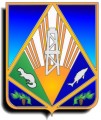 